ПРОЕКТ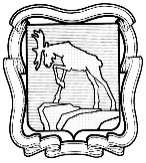 СОБРАНИЕ ДЕПУТАТОВ МИАССКОГО ГОРОДСКОГО ОКРУГА                                                         ЧЕЛЯБИНСКАЯ ОБЛАСТЬ     ТРИНАДЦАТАЯ СЕССИЯ СОБРАНИЯ ДЕПУТАТОВМИАССКОГО ГОРОДСКОГО ОКРУГА ШЕСТОГО СОЗЫВАРЕШЕНИЕ №от ___________2021 г.Рассмотрев предложение председателя Контрольно-счетной палаты Миасского городского округа Т.Б. Рыжиковой о назначении на должность аудитора Контрольно-счетной палаты Миасского городского округа, учитывая рекомендации постоянной комиссии по вопросам законности, правопорядка и местного самоуправления,  в соответствии с Федеральным законом от 06.10.03г. №131-ФЗ «Об общих принципах организации местного самоуправления в Российской Федерации», Федеральным законом 07.02.11г. № 6-ФЗ «Об общих принципах организации и деятельности контрольно-счетных органов субъектов Российской Федерации и муниципальных образований» (в ред.  Федерального закона № 255-ФЗ от 01.07.21г.), а также Уставом Миасского городского округа, Собрание депутатов Миасского городского округаРЕШАЕТ:Назначить на должность аудитора Контрольно-счетной палаты Миасского городского округа Кузнецову Т.Б. с 01.10.2021г. на срок пять лет.Настоящее решение вступает в силу со дня принятия.Контроль исполнения настоящего Решения возложить на постоянную комиссию по вопросам законности, правопорядка и местного самоуправления.Председатель Собрания депутатов                                                                           Д.Г. Проскурин    ПОЯСНИТЕЛЬНАЯ ЗАПИСКАк проекту решения«О назначении аудитора Контрольно-счетной палатыМиасского городского округа»В соответствии с п. 6 ст. 6 Федерального закона от 07.02.11г. № 6-ФЗ «Об общих принципах организации и деятельности контрольно-счетных органов субъектов Российской Федерации и муниципальных образований» «Председатель, заместитель председателя и аудиторы контрольно-счетного органа муниципального образования назначаются на должность представительным органом муниципального образования.».В соответствии с п. 2 ст. 7 Федерального закона от 07.02.11г. № 6-ФЗ «Об общих принципах организации и деятельности контрольно-счетных органов субъектов Российской Федерации и муниципальных образований» «2. На должность председателя, заместителя председателя и аудиторов контрольно-счетного органа муниципального образования назначаются граждане Российской Федерации, соответствующие следующим квалификационным требованиям:1) наличие высшего образования;2) опыт работы в области государственного, муниципального управления, государственного, муниципального контроля (аудита), экономики, финансов, юриспруденции не менее пяти лет; 3) знание Конституции Российской Федерации, федерального законодательства, в том числе бюджетного законодательства Российской Федерации и иных нормативных правовых актов, регулирующих бюджетные правоотношения, законодательства Российской Федерации о противодействии коррупции, конституции (устава), законов соответствующего субъекта Российской Федерации и иных нормативных правовых актов, устава соответствующего муниципального образования и иных муниципальных правовых актов применительно к исполнению должностных обязанностей, а также общих требований к стандартам внешнего государственного и муниципального аудита (контроля) для проведения контрольных и экспертно-аналитических мероприятий контрольно-счетными органами субъектов Российской Федерации и муниципальных образований, утвержденных Счетной палатой Российской Федерации.».В соответствии с пп. 14 п. 2 ст. 29 Устава Миасского городского округа «2. К полномочиям Собрания депутатов Округа также относятся: … 14. избрание, назначение и освобождение от должности Заместителя Председателя Собрания депутатов Округа, Заместителя Председателя Собрания депутатов Округа по вопросам социальной сферы и городского хозяйства, Председателя Контрольно-счетной палаты Округа, заместителя Председателя Контрольно-счетной палаты Округа, аудиторов Контрольно-счетной палаты Округа».Назначается Кузнецова Татьяна Борисовна на должность аудитора Контрольно-счетной палаты Миасского городского округа на основании личного заявления. Таким образом, настоящий проект Решения направлен во исполнение действующего федерального и муниципального законодательства в части назначения должностных лиц Контрольно-счетной палаты Миасского городского округа – аудитора КСП МГО.Председатель Контрольно-счетной палаты МГО	                                                                          Т.Б. РыжиковаПРЕДСТАВЛЕНИЕ для назначения на муниципальную должность аудитора Контрольно-счетной палаты Миасского городского округаКузнецова Татьяна Борисовна, 22.08.1968 года рождения, представляется для назначения на муниципальную должность Аудитора Контрольно-счетной палаты Миасского городского округа (далее – Контрольно-счетная палата МГО).Образование: Высшее - Всероссийский заочный финансово - экономический институт, в 1994г. Специальность «Финансы и кредит». Квалификация Экономист.Занимаемая должность:  Аудитор Контрольно-счетной палаты МГО.Опыт работы:Деятельность в сфере муниципальных финансов и внешнего контроля:с 06.1987 года по 07.1990 год, с 07.1994 года по 01.1999 год занимала должности экономиста государственных доходов, главного ревизора инспектора по налогам, контролера-ревизора Миасского городского финансового отдела;с 02.1999 года по 08.2001 год занимала должность контролера-ревизора в отделе в г. Миассе Контрольно-ревизионного управления Минфина России в Челябинской области;с 08.2001 года по 12.2001 год занимала должность главного специалиста в Администрации города Миасса;с 12.2001 года по 06.2006 год занимала должность начальника контрольно-аналитического отдела Собрания депутатов Миасского городского округа;с 07.2006 года по настоящее время занимала должности муниципальной службы главного специалиста, аудитора Контрольно-счетной палаты МГО. Основные   функции, выполняемые в процессе деятельности:  Возглавляет направление контрольно-аналитической деятельности Контрольно-счетной палаты по вопросам подготовки бюджета и исполнения доходов бюджета округа;Готовит программы проверок, проводит проверки по своему направлению контрольной работы; Готовит заключения по проекту бюджета округа, обоснованности его доходных и расходных статей;Готовит заключения по проблемам бюджетно-финансовой политики и совершенствованию бюджетного процесса.Готовит заключения по проектам нормативных правовых актов по бюджетно- финансовым вопросам, вносимым на рассмотрение Собранию депутатов.Обобщает предложения депутатов постоянных комиссий и осуществляет контроль за их учетом в проекте бюджета.Осуществляет контроль за законностью и эффективностью использования кредитов и займов, получаемых Администрацией округа.Осуществляет контроль за предоставлением Администрацией округа финансовых и имущественных гарантий.Анализирует эффективность размещения финансовых ресурсов, выделяемых на возвратной основе.Анализирует эффективность управления и обслуживания муниципального долга.Осуществляет ежеквартальный мониторинг за поступлением доходов в бюджет.Осуществляет контроль за установленным порядком учета и распоряжения муниципальным имуществом.Принимает участие в работе по нормированию бюджетных расходов;Обобщает выявленные в процессе исполнения бюджета недостатки, систематизирует отчеты аудиторов и готовит отчет о результатах контрольной деятельности Контрольно-счетной палаты.Готовит заключения по результатам внешней проверки отчета об исполнении бюджета округа в соответствии с Положением о бюджетном процессе в Миасском городском округе.По результатам контрольных мероприятий представляет отчеты Председателю Контрольно-счетной палаты.Следит за изменениями и дополнениями в нормативных правовых документах.Выполняет отдельные поручения и задания Председателя Контрольно-счетной палаты.Обязан соблюдать запреты и ограничения, установленные для муниципальных служащих.Обязан представлять сведения о своих доходах, имуществе и обязательствах имущественного характера на себя, супруга и несовершеннолетних детей.Иные сведения:Общий трудовой стаж (без учета времени получения образования): 34 года 3 месяца.Стаж муниципальной службы: 30 лет 3 месяца. Классный чин муниципальной службы: муниципальный советник 1 класса. Сведения о профессиональной переподготовке: - курсы повышения квалификации в 2002г. «Ревизия и контроль» г.Москва; - курсы повышения квалификации 2004г. «Бухгалтерский учёт, анализ и контроль в бюджетных организациях»;- курсы повышения квалификации 2007г. «Государственное и муниципальное управление»;- курсы повышения квалификации 2011г. «Управление муниципальным имуществом»;- курсы повышения квалификации 2013г. «Закупка государственных и муниципальных нужд: переход от 94-ФЗ к контрольной системе 44-ФЗ».- курсы повышения квалификации 2016г. «Организация финансового контроля в муниципальном образовании».- курсы повышения квалификации 2019г. «Особенности сдачи полугодовой отчетности в 2019 году. Формирование Учетной политики учреждения в 2019гг. Особенности реализации в учете и отчетности 2019года СГС Доходы».Краткая характеристика:Достижению значительных результатов в работе аудитора помогает постоянная самоподготовка. Татьяна Борисовна постоянно следит за изменениями, вносимыми в кодексы РФ (Бюджетный, Земельный, Градостроительный), в законодательство в области бюджетных и финансовых отношений, в законодательство о муниципальной службе.Кузнецова Т. Б. обладая определенными знаниями по своему аудиторскому направлению, имея опыт контрольной работы, оказывает серьезную методическую помощь специалистам курируемых подразделений Администрации округа, муниципальных учреждений и предприятий. Пользуется уважением среди коллег и в учреждениях муниципальной сферы.Фактов нарушения запретов и несоблюдения ограничений, связанных с муниципальной службой нет, к административной, дисциплинарной ответственности не привлекалась.За добросовестный труд и значительный вклад в решение вопросов местного значения Татьяне Борисовне неоднократно объявлялись благодарности. Она награждена Благодарственным письмом Миасского городского Совета депутатов, Почетными грамотами Собрания депутатов Миасского городского округа, Почетной грамотой Губернатора Челябинской области.Краткая характеристика деятельности Кузнецовой Т.Б. на должности Аудитора Контрольно-счетной палаты МГО:За время работы в Контрольно-счетной палате (с июля 2006 года) аудитором проведено 182 контрольных и экспертно-аналитических мероприятий, целью которых являлся контроль законности и эффективности использования муниципальных средств. В ходе контрольных мероприятий охвачены муниципальные средства (средства бюджета округа, муниципальное имущество и др.) на общую сумму 3,9 млрд. руб. Установлены финансовые нарушения и недостатки при использовании муниципальных средств на сумму 578,0 млн. руб., резервы пополнения бюджета на сумму 80,5 млн. руб., внесены предложения по устранению выявленных нарушений и недостатков, дальнейшему совершенствованию администрирования доходов бюджета. Реализация внесенных предложений позволила получить в бюджет округа более 15,0 млн. руб. дополнительных доходов.Аудитором неоднократно вносились предложения по нормотворчеству, касающиеся вопросов использования имущества и земли, администрирования доходов бюджета. В результате удалось добиться разработки и представления в Собрание депутатов округа для утверждения Положений «О порядке и условиях приватизации муниципального имущества Миасского городского округа», «О порядке участия муниципального образования «Миасский городской округ» в хозяйственных обществах», «О порядке принятия неотделимых улучшений муниципального имущества, произведенных арендатором (ссудополучателем, концессионером), муниципальными учреждениями и унитарными предприятиями Миасского городского округа», Порядка определения цены при продаже без проведения торгов земельных участков, находящихся в муниципальной собственности Миасского городского округа, Методики определения платы за размещение нестационарных торговых объектов на территории Миасского городского округа без предоставления земельных участков и установления сервитута, публичного сервитута, и других нормативных актов.Кузнецовой Т. Б. с момента создания Контрольно-счетной палаты по 2013 год осуществлялся анализ всей проведенной контрольной работы и систематизация результатов контрольных мероприятий, обобщение поступившей информации о принятых мерах по устранению выявленных нарушений, подготовка ежеквартальных и годовых отчетов о работе.Предлагаю назначить на муниципальную должность Аудитора Контрольно-счетной палаты МГО Кузнецову Татьяну Борисовну.	Председатель Контрольно-счетной палаты             Миасского городского округа                                                              Т. Б. Рыжикова                       С представлением на муниципальную должность Аудитора Контрольно-счетной палаты МГО согласна ______________________ Кузнецова Татьяна Борисовна 